06.04.20r. /poniedziałek/ Witam wszystkich w kolejnym tygodniu zajęć w domu! W tym tygodniu będziecie się zapoznawać z tradycjami związanymi z Wielkanocą.Słuchanie opowiadania Barbary Szelągowskiej Wielkanocne pyszności  – poznanie potraw wielkanocnych.W przedszkolu na każdym kroku widać było zbliżającą się Wielkanoc. W wazonach stałybazie, a obok – koszyczki z jajkami. Wszystkie zawieszone dekoracje też przypominały o świętach. Słońce każdego kolejnego dnia coraz mocniej świeciło. Ada, podobnie jak inne dzieci z jej grupy, nie mogła doczekać się świąt. Pani opowiadała o tradycjach wielkanocnych.– A może zrobimy sobie mazurka? I jeszcze babkę i szynkę. Nie może też zabraknąć chlebai jajek! – Ale jak my to wszystko sami zrobimy? – dopytywał Kamil. – To naprawdę dużo pracy. Widziałem, jak babcia piekła ciasto.Pani tajemniczo uśmiechnęła się do dzieci. – Tak naprawdę zrobimy dziś te wszystkie smakołyki, ale one nie będą nadawały się do jedzenia. Wykonamy je z masy solnej, potem wypieczemy i pomalujemy. A na koniec urządzimy kącik wielkanocny.– Ale fajny pomysł – zawołał Kamil. Ada zrobiła wielką babę wielkanocną, a Kamil – szyneczkę. Inne dzieci też starały się jak mogły.Po pomalowaniu i ułożeniu na stoliczku wszystkie „smakołyki” wyglądały jak prawdziwe,zwłaszcza baba z lukrem.Po podwieczorku do sali średniaków przyszły w odwiedziny starszaki.– Ale macie tu pyszniutkie pyszności! – oblizując się, zawołał Maciek i wyciągnął rękę pobabę. W ostatniej chwili przed zjedzeniem powstrzymał go Olek.– Dlaczego nie mogę się poczęstować? Trzeba jeść szybko, póki świeże. Potem już nie będątakie dobre.– Maciek, przyjrzyj się uważniej tym smakołykom. Przecież one są z masy solnej. Jeszczemógłbyś sobie przez nie połamać zęby. Najlepiej poczekaj na prawdziwy wielkanocny stółi prawdziwe pyszności.Maciek przytaknął głową, ale i tak ukradkiem – kiedy nikt nie patrzył – powąchał babkę.Skrzywił się, zawiedziony, i rad nierad postanowił jednak poczekać na święta.Rozmowa z dzieckiem na podstawie opowiadania i ilustracji /zamieszczonych na następnej stronie/.Rodzic zadaje pytania:-  Z czego dzieci wykonały pyszności do koszyka wielkanocnego? - Dlaczego Olek powstrzymał Maćka przed skosztowaniem babki z kącika wielkanocnego?- O jakich tradycjach wielkanocnych była mowa w opowiadaniu?- Jakie smakołyki z wielkanocnego stołu lubicie najbardziej?Przysmaki wielkanocne – rozwijanie pamięci i spostrzegawczości wzrokowej. Rodzic wymienia nazwy przysmaków wielkanocnych, jednocześnie wskazując je na obrazku. Dzieci wymieniają zapamiętane nazwy smakołyków w takiej samej kolejności i pokazują je na obrazku.Zabawa ruchowa z elementem skoku i podskoku – Kurczęta.Dzieci są kurczętami. Skaczą po całym pokoju obunóż, cichutko wypowiadając sylabę: pi, pi, pi. Na hasło: Lis się skrada, kurczęta jak najszybciej ustawiają się pod ścianami. Na kolejne hasło: Lis wrócił do lasu, kurczęta kontynuują skakanie.Dzieci, które mają w domu karty pracy wykonują zadania na str. 29.Zabawa plastyczna -  lepienie z masy solnej smakołyków wielkanocnych.Przepis na masę solną: 1 szklanka soli, 1 szklanka wody, 2 szklanki mąki, łyżka olejuMasę solną  możemy przechowywać w zamkniętym pojemniku w lodówce. Mąkę mieszamy z solą i dolewamy stopniowo wodę zagniatając ciasto. Prace po wykonaniu najpierw suszymy na powietrzu, a potem wypalamy w piekarniku stopniowo zwiększając temperaturę. Zaczynamy od 75 stopni Celsjusza, aby na koniec zrumienić w temperaturze prawie 200C stopni. Wypalone prace możemy malować zwykłymi farbkami. Masę solną można też przed lepieniem zabarwić farbą lub bibułą. Z masy można wykonać baranka, zajączka i kolorowe pisanki. Życzę ciekawych pomysłów, wesołej zabawy i czekam na zdjęcia koniczynki.grupa1@gmail.com 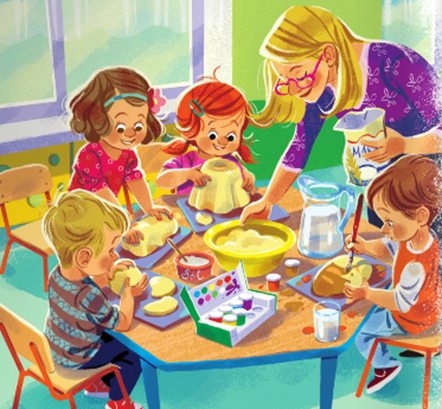  Kolorując swoje prace z masy solnej możecie posłuchać piosenki : Wielkanocne idą święta  https://www.youtube.com/watch?v=B3AVIa8MJbQ  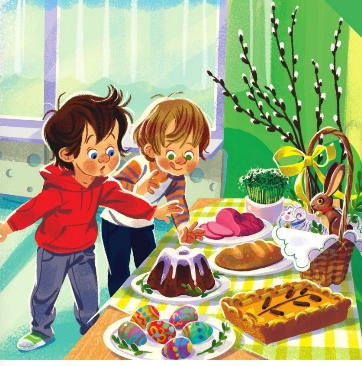 Życzę miłej zabawy, Jadwiga Ogorzały 